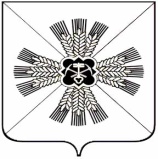 КЕМЕРОВСКАЯ ОБЛАСТЬПРОМЫШЛЕННОВСКИЙ МУНИЦИПАЛЬНЫЙ РАЙОНАДМИНИСТРАЦИЯ ПУШКИНСКОГО СЕЛЬСКОГО ПОСЕЛЕНИЯСОВЕТ НАРОДНЫХ ДЕПУТАТОВПУШКИНСКОГО СЕЛЬСКОГО ПОСЕЛЕНИЯ3 созыв,  45 -е заседаниеРЕШЕНИЕот «30» августа 2018 г. № 109с. КраснинскоеО прекращении полномочий главы Пушкинского сельского поселения Руководствуясь Федеральным законом от 06.10.2003 № 131-ФЗ «Об общих принципах организации местного самоуправления в Российской Федерации», Законом Кемеровской области от 13.11.2014 № 94-ОЗ «Об отдельных вопросах организации и деятельности органов местного самоуправления муниципальных образований», Уставом Пушкинского сельского поселения, решением Совета народных депутатов Пушкинского сельского поселения от 30 августа 2018 г. № 107 «Об избрании главы Пушкинского сельского поселения из числа кандидатов, представленных конкурсной комиссией по результатам конкурса, проведенного 29 августа 2018 года», Совет народных депутатов Пушкинского сельского поселения РЕШИЛ:Принять отставку Багрыч Геннадия Александровича, главы Пушкинского сельского поселения, в связи с окончанием срока полномочий.Днем прекращения полномочий действующего главы Пушкинского сельского поселения считать 31.08.2017 года. 	3. Контроль за исполнением настоящего решения оставляю за собой. Заместитель председателяСовета народных депутатовПушкинского сельского поселения                                         О.В. Струневский